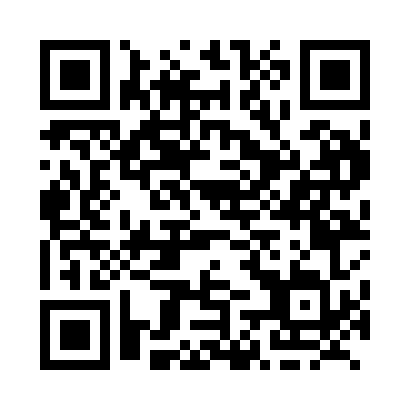 Prayer times for Winisk, Ontario, CanadaMon 1 Jul 2024 - Wed 31 Jul 2024High Latitude Method: Angle Based RulePrayer Calculation Method: Islamic Society of North AmericaAsar Calculation Method: HanafiPrayer times provided by https://www.salahtimes.comDateDayFajrSunriseDhuhrAsrMaghribIsha1Mon3:255:051:457:3010:2412:042Tue3:255:061:457:3010:2412:043Wed3:265:071:457:3010:2312:044Thu3:275:081:457:2910:2212:045Fri3:275:091:467:2910:2212:036Sat3:285:101:467:2910:2112:037Sun3:285:111:467:2910:2012:038Mon3:295:121:467:2810:1912:029Tue3:305:131:467:2810:1812:0210Wed3:305:151:467:2710:1712:0211Thu3:315:161:467:2710:1612:0112Fri3:325:171:477:2610:1512:0113Sat3:335:191:477:2610:1412:0014Sun3:335:201:477:2510:1312:0015Mon3:345:221:477:2510:1211:5916Tue3:355:231:477:2410:1011:5817Wed3:365:241:477:2310:0911:5818Thu3:365:261:477:2310:0711:5719Fri3:375:281:477:2210:0611:5620Sat3:385:291:477:2110:0511:5621Sun3:395:311:477:2010:0311:5522Mon3:405:321:477:1910:0111:5423Tue3:405:341:477:1910:0011:5324Wed3:415:361:477:189:5811:5325Thu3:425:371:477:179:5611:5226Fri3:435:391:477:169:5511:5127Sat3:445:411:477:159:5311:5028Sun3:455:431:477:149:5111:4929Mon3:465:441:477:139:4911:4830Tue3:465:461:477:119:4711:4731Wed3:475:481:477:109:4511:46